от «09» 12 2022 г.			                                                                          № 1608О внесении изменений в муниципальную Программу МО «Город Мирный» «Реализация молодежной, семейной политики и патриотического воспитания граждан» на 2018-2023 годы, утвержденную Постановлением городской Администрации от 21.08.2017 № 1360 В связи с уточнением мероприятий муниципальной Программы МО «Город Мирный» «Реализация молодежной, семейной политики и патриотического воспитания граждан» на 2018-2023 годы, городская Администрация постановляет:Внести изменения в Постановление городской Администрации от 21.08.2017 №1360, «Об утверждении муниципальной Программы МО «Город Мирный» «Реализация молодежной, семейной политики и патриотического воспитания граждан» на 2018-2023 годы (в редакции Постановлений от 29.12.2017 № 2071; от 09.04.2018 № 377; от 19.06.20187 № 718; от 15.03.2019 № 298; от 29.07.2019 № 947; от 07.02.2020 № 100; от 19.05.2020 № 459; от 17.12.2020 № 1287; от 31.01.2022 № 69; от 07.09.2022 № 1160), изложив приложения 1 и 2 к Программе «Система программных мероприятий» в редакции согласно приложениям 1 и 2  к настоящему Постановлению.Опубликовать настоящее Постановление в порядке, предусмотренном Уставом МО «Город Мирный».           3.   Контроль исполнения настоящего Постановления оставляю за собой.Глава города                                                		                 А.А. ТонкихАДМИНИСТРАЦИЯМУНИЦИПАЛЬНОГО ОБРАЗОВАНИЯ«Город Мирный»МИРНИНСКОГО РАЙОНАПОСТАНОВЛЕНИЕ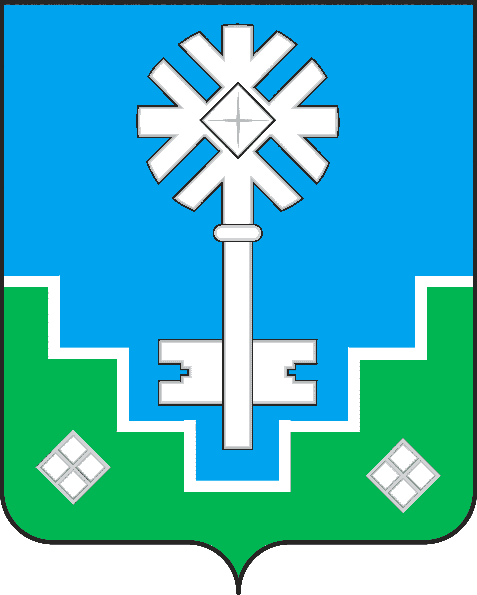 МИИРИНЭЙ ОРОЙУОНУН«Мииринэй куорат»МУНИЦИПАЛЬНАЙ ТЭРИЛЛИИ ДЬАhАЛТАТАУУРААХ